 УКРАЇНА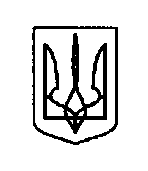 ЛИЧКІВСЬКИЙ ЛІЦЕЙ ЛИЧКІВСЬКОЇ СІЛЬСЬКОЇ РАДИДНІПРОПЕТРОВСЬКОЇ ОБЛАСТІвул. Центральна,47А, с. Личкове, 51140, тел. (67) 5658380е-mail: znz10@mag-osvita.dp.ua, код ЄДРПОУ 26328643                                                            НАКАЗ  31.087.2022                                                                                           № 83Про початок 2022/2023 навчального рокув опорному закладі Личківський ліцейЛичківської сільської радиВідповідно до законів України «Про освіту», «Про повну загальну середню освіту», на виконання наказу відділу освіти, культури, молоді та спорту виконавчого комітету Личківської сільської ради від 26.08.2022 р. № 72,НАКАЗУЮ:Заступнику директора з навчально-виховної роботи ліцею Онищенко Галині Іванівні, завідувачу Приорільської гімназії  - філії Личківського ліцею Мамедовій Валентині Степанівні, завідувачу Бузівської гімназії – філії Гончарук Валентині Павлівні, завідувачу Ковпаківської гімназії – філії Горбатенко Тетяні Петрівні:Організувати освітній процес з 01 вересня 2022 року за дистанційною формою освіти відповідно до рішення сесії виконавчого комітету Личківської сільської ради.Забезпечити проведення засідань методичних об’єднань вчителів-предметників опорного закладу у дистанційному форматі  із 29 по 31 серпня 2022 року.  Ознайомитися із матеріалами « Методична нарада щодо змін в окремих навчальних програмах для шкіл» за участю представників МОН та ІМЗО за посиланням: https://www.youtube.com/watch?v=YJcKN2cpmy4.30  серпня 2022 року взяти участь у серпневій конференції Центру професійного розвитку педагогічних працівників Магдалинівської селищної ради за посиланням: https://us04web.zoom.us/j/77586565412?pwd=nBb3aHvtvKfCWrhGS7tmT3VJax0Vwv.1 31 серпня 2022 року провести  засідання педагогічної ради у закладах освіти в онлайн форматі;01 вересня 2022 року  провести онлайн заходи із нагоди Дня знань відповідно до рекомендацій МОН «Методичні рекомендації щодо початку нового 2022-2023 навчального року»;забезпечити проведення першого та другого єдиних уроків з урахуванням методичних рекомендацій Міністерства освіти та науки України.Провести інструктажі з учасниками освітнього процесу з питань охорони праці, ЦЗ та пожежної безпеки.Контроль за виконанням даного наказу залишаю за собою.Директор ліцею                                                             Тетяна ЗОРІНА